Formularz wyceny Formularz wyceny Formularz wyceny Formularz wyceny Formularz wyceny Formularz wyceny Formularz wyceny Formularz wyceny LP.NAZWASYMBOLOPIS PRODUCENT
MODEL/SYMBOLILOŚĆCENA NETTOKWOTA NETTO2Regał jednostronny 100x27,5x190RB-1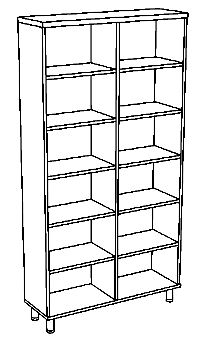 
…................
PRODUCENT







….................
MODEL/SYMBOL6SUMA NETTO  SUMA VAT  SUMA BRUTTO  